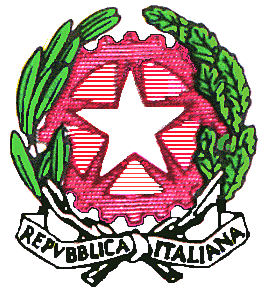 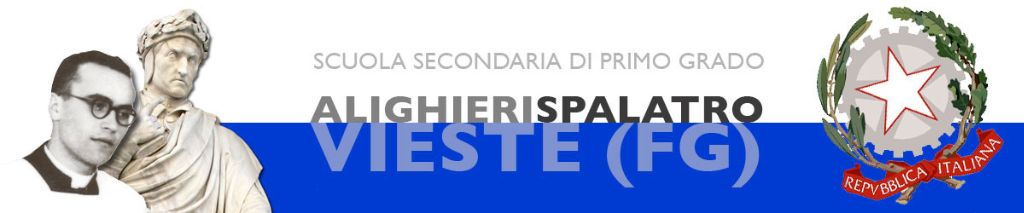 Istituto Comprensivo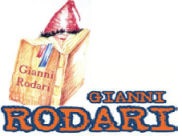 “Rodari-Alighieri-Spalatro”Scuola a indirizzo musicale  Via Spina, 1  71019  Vieste  FG –  C.M. FGIC878001  – C.F.92066060713 - CU  UFHZ1U – Tel. 0884 708207  Telefax  0884 704624 website: https://istitutocomprensivovieste.edu.it/  -  pec: fgic878001@pec.istruzione.it  -  e-mail: fgic878001@istruzione.itMODELLO DI RILEVAZIONE DEGLI ALUNNICON BISOGNI EDUCATIVI SPECIALI(riferimento specifico a studenti non certificati)SCUOLA PRIMARIAa.s.   …...... /..........ELEMENTI CONOSCITIVI DELL'ALLIEVO/A        2. OSSERVAZIONI RELATIVE ALLE AREE FUNZIONALIGRIGLIA PER ALUNNI STRANIERI DI NUOVO INSERIMENTOSCHEDA DI SINTESI DEI BISOGNI EDUCATIVI SPECIALI(Barrare il numero di items contrassegnati per ciascuna sfera)□  SFERA DELL’AUTONOMIA E DELL’ORGANIZZAZIONE1.   2.   3.   4.   5.   6.   7.   8.   9.   10.□  SFERA DEGLI APPRENDIMENTI1.   2.   3.   4.   5.   6.   7.   8.   9.   10.□  SFERA RELAZIONALE E COMPORTAMENTALE1.   2.   3.   4.   5.   6.   7.   8.   9.   10.□  SFERA CULTURALE1.   2.   3.   4.   5.   6.   7.   8.   9.   10.□  SFERA DEL LINGUAGGIO1.   2.   3.   4.   5.   6.   7.   8.   9.   10.□  SFERA SOCIO-ECONOMICA1.   2.   3.   4.   5.   6.   7.   8.   9.   10.□  ALUNNI STRANIERI DI NUOVO INSERIMENTO1.   2.   3.   4.   5.   6.   7.   8.   9.   10.  5. RILEVAZIONE DEI PUNTI DI FORZA  6. CONDIZIONI FACILITANTI     Segnare con una X le eventuali “condizioni facilitanti” e specificare.□     Organizzazione dei tempi ed ambienti alternativi al lavoro d’aula:…………………………………………………………………………………………………………………………………………………..…………………………………………………………………………………………………………………………………………………..□     Uso di strumenti, sussidi, attrezzatura specifica, strumenti compensativi:………………………………………………………………………………………………………………………………………………………………………………………………………………………………………………………………………………………….....……□     Attività personalizzate:……………………………………………………………………………………………………………………………………………………………………………………………………………………………………………………………………………………………….....□    Attività di Cooperative Learning: …………………………………………………………………………………………………………………………………………………………………………………………………………………………………………………………………………………………………………………………………….Vieste, lì …………………                                                                                         Il Team di classe      ………….…………..……………   ………….…………..……………    ……………....……………………   ………..……..………………….1.2  DATI GENERALI        Specificare se si tratta di alunno/a:di nuova individuazione già segnalato dalla scuola a partire dall'a.s. ………………………….1.2  DATI GENERALI        Specificare se si tratta di alunno/a:di nuova individuazione già segnalato dalla scuola a partire dall'a.s. ………………………….Composizione nucleo familiare:Frequenza scolastica:regolare periodica   saltuariaPartecipazione della famiglia:costante  saltuaria inesistenteSe è straniero/a:Stato di provenienza: …………………………Inserimento nell'a.s. …………………Conoscenza della Lingua Italiana:bassamediaaltaSFERA DELL’AUTONOMIA E DELL’ORGANIZZAZIONE  □ mancanza di autonomia nel movimento e nell’uso del proprio corpo □ mancanza di orientamento ed autonomia all’interno degli spazi scolastici □ mancanza di orientamento ed autonomia negli spazi esterni alla scuola □ difficoltà nell’utilizzo di oggetti personali e di materiali scolastici □ difficoltà nell’organizzazione del lavoro □ difficoltà di organizzazione spazio/temporale □ difficoltà di coordinazione grosso/motoria □ difficoltà di coordinazione fine □ necessità di frequenti sollecitazioni □ mostra variabilità nei tempi di esecuzione delle attività (frettoloso o lento)SFERA DEGLI APPRENDIMENTI  □ lentezza ed errori nella lettura (cui può conseguire difficoltà nella         comprensione  del testo);   □ difficoltà nell’espressione della lingua scritta, disortografia e/o disgrafia.   □ scarse capacità di attenzione e concentrazione prolungata  □ difficoltà di ricezione - decifrazione di informazioni verbali e/o scritte □ difficoltà di espressione - restituzione di informazioni verbali e/o scritte □ difficoltà nell’applicare conoscenze □ difficoltà nella memoria a breve termine □ difficoltà nella memoria a lungo termine   □ difficoltà nel ragionamento logico  □ errori di processamento numerico (difficoltà nel leggere e scrivere i        numeri, nella corrispondenza tra numero e quantità) SFERA RELAZIONALE E COMPORTAMENTALE □ difficoltà di autoregolazione e autocontrollo □ difficoltà nella relazione con le figure adulte □ difficoltà nella relazione con i compagni □ non è collaborativo □ mostra atteggiamenti aggressivi o minacciosi □ non rispetta le regole condivise □ dimostra opposizione ai richiami □ distrugge oggetti e/o compie atti di vandalismo □ compie gesti di autolesionismo □ scarsa motivazione, autostima e fiducia in sé stessoSFERA CULTURALE □ manifesta pregiudizi ed ostilità culturali □ è oggetto di pregiudizi ed ostilità culturali  □ si esprime prevalentemente in dialetto □ proviene da un altro paese □ appare spaesato  □ chiede spesso spiegazioni e/o chiarimenti □ ha la tendenza a mentire e/o ingannare □ difficoltà di adattamento a situazioni nuove  □ difficoltà di relazione  □ difficoltà nell’accettare e condividere le regole del gruppo classeSFERA DEL LINGUAGGIO □ ha difficoltà di comprensione verbale □ non si esprime verbalmente □ parla in continuazione □ ha difficoltà fonologiche □ presenta balbuzie e/o tic □ si esprime con frasi poco chiare/poco strutturate □ ha difficoltà di attenzione e concentrazione □ ha difficoltà logiche □ presenta difficoltà nell’abilità di astrazione □ presenta ritardi di sviluppo del linguaggioSFERA SOCIO-ECONOMICA □ famiglia disagiata/problematica □ appartiene ad un ambiente socio-economico svantaggiato □ ha una scarsa igiene personale □ presenta segni fisici di maltrattamento (lesioni, ematomi, …) □ difficoltà della famiglia nella comunicazione e nella collaborazione con le                     agenzie (scuola, servizi, enti) che intervengono nell’educazione e nella formazione □ ha una frequenza scolastica irregolare □ possiede materiale scolastico/didattico insufficiente □ si isola dagli altri per lunghi periodi □ ha improvvisi e significativi cambiamenti dell’umore □ ambienti deprivati/devianti                 ALUNNI   STRANIERI□ usa prevalentemente la lingua d’origine□ ha difficoltà ad esprimersi correttamente in lingua italiana□ ha difficoltà a comprendere la lingua italiana orale□ ha difficoltà a comprendere la lingua italiana scritta□ ha difficoltà nella lettura□ ha difficoltà nella scrittura□ ha difficoltà ad utilizzare la lingua italiana col codice specifico delle discipline□ ha difficoltà nelle relazioni con il gruppo dei pari e con gli adulti□ appare spaesato□ altro …………………………………………………………………………………………………….…….………………………………………………………………………………………………         Punti di forza dell’alunno/aDiscipline in cui riesce:………………………………………………………………………………………………………………………………………………………………………………………………………………………………………………………………………………………………Attività preferite:………………………………………………………………………………………………………………………………………………………………………………………………………………………………………………………………………………………………Attività in cui riesce:……………………………………………………………………………………………..……………………………………………………………………………………………..……………………………………………………………………………………………..Desideri e/o bisogni espressi:……………………………………………………………………………………………….……………………………………………………………………………………………….……………………………………………………………………………………………….Hobbies, passioni, attività extrascolastiche:………………………………………………………………………………………………………..………………………………………………………………………………………………………..………………………………………………………………………………………………………..